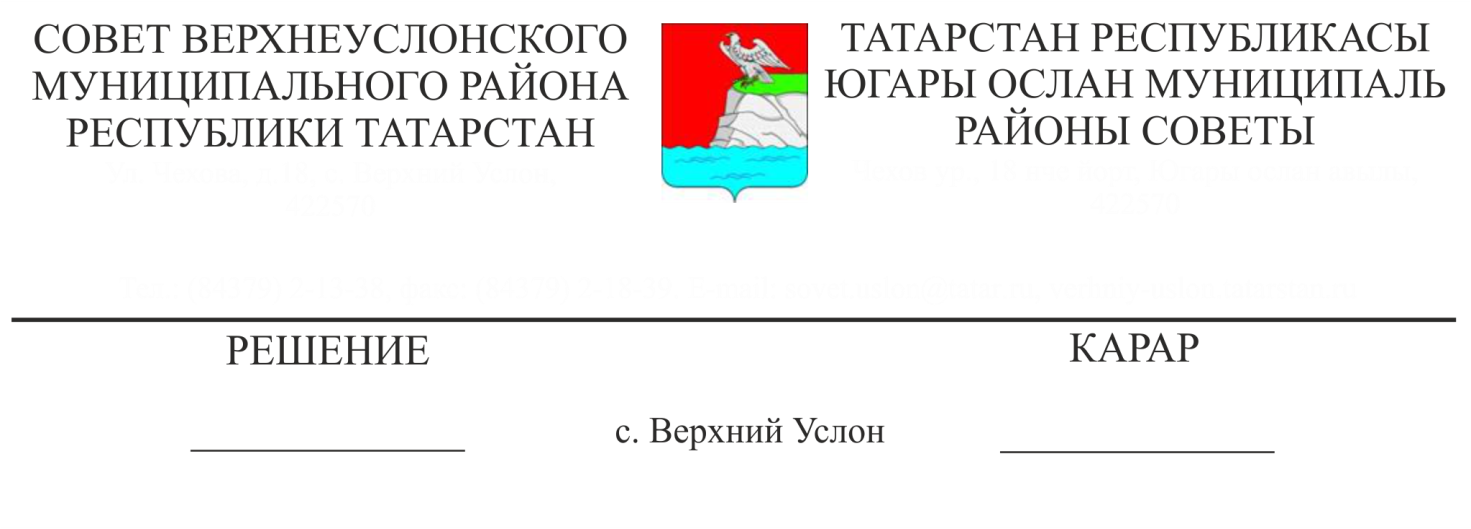 	Югары Ослан муниципаль районы Советының даими комиссияләре составына үзгәрешләр кертү турындаЮгары Ослан муниципаль районы Уставының 31 статьясының 2 пункты, Татарстан Республикасы Югары Ослан муниципаль районы Советы Регламентының 14, 15, 16, 17 статьялары нигезендә,                       Югары Ослан муниципаль районы Советы                                               карар итте:     1.	Югары Ослан муниципаль районы Советының даими комиссияләре составына түбәндәге үзгәрешләрне кертергә:   1.1.	Квашнева Венера Александровнаны Югары Ослан муниципаль районы Советының Бюджет-финанс мәсьәләләре буенча даими комиссиясе составыннан чыгарырга;   1.2.	Югары Ослан муниципаль район Советының Бюджет-финанс мәсьәләләре буенча даими комиссиясе составына Куралово авыл җирлеге Советы депутаты Квашнев Валерий Геннадьевич кертергә;   1.3.	Районның Социаль-мәдәни мәсьәләләр һәм яшьләр эшләре буенча даими комиссиясе составыннан Шәйдуллин Айдар Зәки улын чыгарырга;    1.4.	Социаль-мәдәни мәсьәләләр һәм яшьләр эшләре буенча советның даими комиссиясе составына «Иннополис шәһәре» муниципаль берәмлеге Советы депутаты Шагалиев Руслан Ринат улын кертергә;   1.5.	Советның Икътисади үсеш, экология, табигый ресурслар һәм җир мәсьәләләре буенча даими комиссиясе составыннан Сакин Сергей Александрович, Бугорков Николай Викторович, Заһидуллин Фәнис Алисовичны чыгарырга;    1.6.	Советның Икътисади үсеш, экология, табигый ресурслар һәм җир мәсьәләләре буенча даими комиссиясе составына Карагуҗа авыл җирлеге Советы депутаты Плохов Дмитрий Викторовичны, Ямбулат авыл җирлеге Советы депутаты Макаров Артем Николаевичны, «Иннополис шәһәре» муниципаль берәмлеге Советы депутаты Ягудин Гадел Наил улын кертергә;     1.7.	Законлылык, хокук тәртибе һәм регламент буенча даими комиссия составыннан Сакин Сергей Александрович, Фомина Галина Александровнаны чыгарырга;    1.8.	Түбән Ослан авыл җирлеге Советы депутаты Минкабирова Гүзәл Габдулфат кызын, Ямбулат авыл җирлеге Советы депутаты Макаров Артем Николаевичны даими комиссия составына кертергә.     2.	Югары Ослан муниципаль районы Советының даими комиссияләре составларын расларга (1 нче кушымта).     3.	Әлеге карарны Югары Ослан муниципаль районының рәсми сайтында һәм Татарстан Республикасының хокукый мәгълүмат рәсми порталында урнаштырырга.Совет Рәисе,Югары Ослан муниципаль районы Башлыгы                                                                                                    М.Г. Зиатдинов                                   Приложение № 1 к решению СоветаВерхнеуслонского муниципального района от «18» октября 2021 года № 14-192Cостав постоянных комиссий Совета Верхнеуслонского муниципального района Республики ТатарстанПостоянная комиссияпо бюджетно-финансовым вопросамПостоянная комиссияпо социально-культурным вопросам и делам молодежиПостоянная комиссияпо экономическому развитию, экологии, природным ресурсам и земельным вопросамПостоянная комиссияпо законности, правопорядку и регламентуСовет Рәисе,Югары Ослан муниципаль районы Башлыгы                                                                    М.Г. Зиатдинов                                   Бурдин Виктор Михайлович-Председатель комиссии, депутат Совета Кильдеевскогосельского поселенияГайнутдинов Рустам Киямутдинович-депутат Совета Макуловского сельского поселенияАлифанов Вячеслав Александович-депутат Совета Печищинского сельского поселенияКвашнев Валерий Геннадьевич -депутат Совета Кураловского сельского поселенияМихеевВиктор Викторович-депутат Совета Майданскогосельского поселенияСмирнов Алексей Олегович-депутат Совета Кильдеевского сельского поселенияНикитушкин Владимир Викторович-депутат Совета Новорусско-Маматкозинского  сельского поселенияБурукин Сергей Валерьевич-депутат Совета Бурнашевского     сельского поселения     9.Зиатдинов Марат Фарукович-депутат Совета Ямбулатовскогосельского поселения     10Морозов Дмитрий Владимирович-депутат Совета Введенско- Слободского сельского поселения1.Фомина Галина Александровна -Председатель комиссии, депутат Совета Большемеминского           сельского поселения2.Саттарова Алефтина Георгиевна-депутат Совета Новорусско-Маматкозинского сельского поселения3.Абызова Людмила Викторовна-депутат Совета Коргузинского сельского поселения4.Майоров                                       Валерий Викторович-депутат Совета Шеланговского сельского поселения5.Муфталиев Нусрат Загидович-депутат Совета Верхнеуслонскогосельского поселения6.Скарлухин Николай Александрович-депутат Совета Большемеминского сельского поселения7.Шагалеев Руслан Ринатович-депутат Совета мниципального образования «город Иннополис»8.Майорова Ольга Николаевна-депутат Совета Соболевскогосельского поселения9.Бочков Сергей Михайлович-депутат Совета Бурнашевскогосельского поселения10Гаязов Ильнур Хазинурович-депутат Совета Набережно-Морквашского сельского поселения1.  Исмагилов Рустем Ибрагимович-Председатель комиссии, депутат Совета Набережно-Морквашского сельского поселения  2.Бухараев Марат Зуфарович-депутат Совета Введенско-Слободского сельского поселения  3.Плохов Дмитрий Викторович-депутат Совета Коргузинскогосельского поселения  4.Файзуллова Асия Лутфулловна-депутат Совета Вахитовского сельского поселения  5.Закиров Шамиль Шакирович-депутат Совета Шеланговского   сельского поселения  6.Нефедов Василий Александрович-депутат Совета Октябрьскогосельского поселения  7.Прокопьев Альберт Иванович-депутат Совета Кураловскогосельского поселения  8.Макаров Артем Николаевич-депутат Совета Ямбулатовского сельского поселения  9Ягудин АдельНаилевич-депутат Совета муниципального образования «город Иннополис»  10.Яманова Наталья Викторовна-депутат Совета Майданского сельского поселения1.Матвеева Алина Ильшатовна-Председатель комиссии, депутат Совета Макуловскогосельского поселения2.Яковлев Леонтий Владимирович-депутат Совета Печищинскогосельского поселения3.Вальков Николай Николаевич-депутат Совета Канашского сельского поселения4.Каримов Фарит Рафаилович -депутат Совета Вахитовского сельского поселения 5.Гаязов Ильнур Хазинуррович-депутат Совета Набережно-Морквашскогосельского поселения 6.Майорова Ольга Николаевна-депутат Совета Соболевского сельского поселения7.АзизовШамиль Рамисович-депутат Совета Октябрьскогосельского поселения8.Минкабирова Гузель Габдулфатовна-депутат Совета Нижнеуслонского сельского поселения9.Иванов Владимир Николаевич-депутат Совета Канашского сельского поселения10Макаров Артем Николаевичдепутат Совета Ямбулатовского  сельского поселения